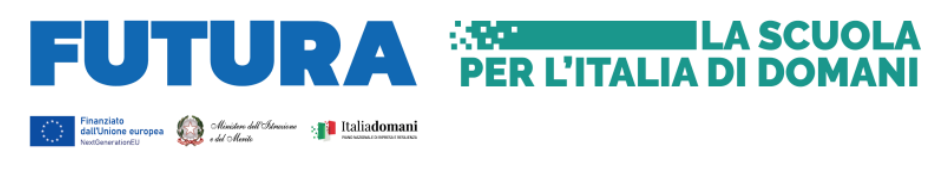 Istituto Comprensivo Statale “Sandro Onofri”Via Cutigliano, 82 – 00146 RomaTel.: 06 55264932 -  Fax: 06 55290476Cod Mecc: RMIC8F2007; CF: 97713370589; Codice Univoco UFXYIMe-mail: RMIC8F2007@istruzione.it; RMIC8F2007@pec.istruzione.itwww.icsonofri.edu.itModulo di CandidaturaAVVISO PUBBLICO DI MANIFESTAZIONE DI INTERESSE PER L’INDIVIDUAZIONE DI PARTNER INTERESSATI A COLLABORARE ALLA CO-PROGETTAZIONE, AL COORDINAMENTO E ALLA REALIZZAZIONE DELLE AZIONI DI PREVENZIONE E CONTRASTO DELLA DISPERSIONE SCOLASTICAPiano nazionale di ripresa e resilienza (PNRR) - Investimento 1.4 - Intervento straordinario finalizzatoalla riduzione dei divari territoriali nelle scuole secondarie di primo e di secondo grado e alla lotta alladispersione scolastica Avviso M4C1I1.4-2022-981 - Azioni di prevenzione e contrasto alla dispersione scolasticaSpett.le Istituto Comprensivo Statale “Sandro Onofri”RomaRMIC8F2007@pec.istruzione.itIl/La sottoscritto/a ______________________________________ nato a _________________________ il ______________________________ residente a ________________________ Via/Piazza ___________________________________________ CAP ___________________ C.F. __________________________ in qualità di legale rappresentante di ________________________________________ con sede legale in ___________ Via/Piazza _________________________________ CAP ________________, C.F. ________________________ P.I. ___________________________________  Tel. _____________ PEO _____________________________________ PEC ___________________, visto l’Avviso pubblico  di manifestazione  di interesse per l’individuazione di Partner interessati a collaborare in un percorso di co-progettazione, coordinamento e realizzazione delle Azioni di prevenzione e contrasto della dispersione scolastica che l’Istituto Comprensivo “Sandro Onofri” prevede di realizzare nell’ambito Piano nazionale di ripresa e resilienza (PNRR) - Investimento 1.4 - Intervento straordinario finalizzato alla riduzione dei divari territoriali nelle scuole secondarie di primo e di secondo grado e alla lotta alla dispersione scolastica - Avviso M4C1I1.4-2022-981 - Azioni di prevenzione e contrasto alla dispersione scolasticaCHIEDEdi aderire all’Avviso pubblico di manifestazione di interesse presentando la propria candidatura a titolo :Oneroso Non OnerosoA tale fine sotto la propria responsabilità, ai sensi e per gli effetti di cui agli artt. 46 e 47 del DPR 28.12.2000, n. 445, consapevole delle sanzioni penali richiamate dall’art. 76 del citato DPR 445/2000 nell’ipotesi di falsità in atti e di dichiarazioni mendaciDICHIARAdi essere  in possesso  delle competenze, e dei requisiti tecnici  e professionali per fornire il supporto richiesto nella realizzazione dell’intervento.Si allega:Copia di documento di identità del legale rappresentante;CV dell’Associazione/dell’Ente;CV del referente/co-progettista individuato dall’Associazione e dei Formatori/Operatori che si ritiene siano adatti a collaborare nei percorsi di mentoring e orientamento, nei percorsi di potenziamento delle competenze di base in un’ottica motivazionale e di accompagnamento, nei percorsi di orientamento e ascolto delle famiglie.Certificato della CCIAA competente o copia dell’Atto Costitutivo;Dichiarazione art. 80 e 83 D. Lgs 50/2016 e s.m.i.;Dichiarazione di Tracciabilità dei Flussi;Patto di Integrità sottoscritto. TRATTAMENTO DEI DATI PERSONALI AI SENSI DEL REGOLAMENTO UE 679/2016I dati personali (anche giudiziari ai sensi art. 10 del Regolamento UE 679/16) verranno trattati esclusivamente per il presente Avviso, che ne rappresenta la base giuridica del trattamento.Il trattamento dei dati da parte dei titolari del trattamento avverrà attraverso procedure informatiche o comunque mezzi telematici o supporti cartacei nel rispetto delle adeguate misure tecniche ed organizzative di sicurezza del trattamento previste dalla normativa del Regolamento UE 679/16 (art. 32).La natura del conferimento dei dati previsti non è facoltativa bensì obbligatoria. Si precisa che un eventuale rifiuto al conferimento dei dati comporta l’impossibilità di dare seguito alla procedura.L’interessato potrà far valere i propri diritti previsti dagli articoli da 15 a 21 del Regolamento UE 679/16 (diritto di accesso, diritto di rettifica, diritto di cancellazione, diritto di limitazione di trattamento, obbligo di notifica in caso di rettifica o cancellazione o limitazione del trattamento, diritto alla portabilità dei dati, diritto di opposizione).Il Titolare del Trattamento dei dati ai sensi art. 4 comma 7 e art. 24 del Regolamento UE 679/16 è l’Istituto in indirizzo, in persona del suo legale rappresentante Dirigente Scolastico. Luogo e Data:Firma del Legale Rappresentante: